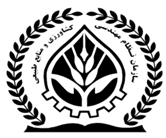 سازمان نظام مهندسی کشاورزی و منابع طبیعیاستان قزوينعنوان طرح :…..محل اجرا:شهرستان : بخش:  روستا: نام متقاضي :  ..نام مشاور وطراح :…تاريخ تهيه طرح : ..1-کل سرمایه گذاری(ارقام به هزارریال)2-سرمایه ثابت3-سرمایه درگردش4-نرخ بازدهی طرح براساس درصد5-درصد فرورش درنقطه سربه سر6-میزان تسهیلاتامضاء متقاضيامضاء ومهر كارشناس مشاور طرحشماره پروانه اشتغال : سازمان نظام مهندسي كشاورزيومنابع طبيعي استان قزوينمشخصات مجری طرح :مشخصات مجری طرح :مشخصات مجری طرح :مشخصات مجری طرح :مشخصات مجری طرح :مشخصات مجری طرح :مشخصات مجری طرح :مشخصات مجری طرح : نام و نام خانوادگی نام و نام خانوادگی نام و نام خانوادگی نام پدر شماره تماس شماره تماس کد ملی نام طرح: نام طرح: نام طرح: پیش بینی سال راه اندازی طرح پیش بینی سال راه اندازی طرح پیش بینی سال راه اندازی طرح عمر مفید طرح به سال  عمر مفید طرح به سال شهرستان: بخش :بخش :روستا: سرمایه گذاری قبلی  سرمایه گذاری قبلی  سرمایه گذاری قبلی تسهیلات بانکیتسهیلات بانکیسهم متقاضی سرمایه گذاری جدید  سرمایه گذاری جدید  سرمایه گذاری جدید کل سرمایه گذاریکل سرمایه گذاریکل سرمایه گذاریسرمایه مشمول مشارکت مدنی سهم متقاضي  سهم متقاضي سرمایه مشمول مشارکت مدنی تسهيلات بانکی تسهيلات بانکیسرمایه مشمول مشارکت مدنی نرخ بازپرداخت (درصد)  نرخ بازپرداخت (درصد) سرمایه مشمول مشارکت مدنی مدت بازپرداخت (سال)  مدت بازپرداخت (سال) فروش اقساطی دام سهم متقاضي  سهم متقاضي فروش اقساطی دام تسهيلات بانکی  تسهيلات بانکی فروش اقساطی دام نرخ بازپرداخت (درصد)  نرخ بازپرداخت (درصد) فروش اقساطی دام مدت بازپرداخت (سال)  مدت بازپرداخت (سال) سرمایه در گردش سهم متقاضي  سهم متقاضي سرمایه در گردش تسهيلات بانکی  تسهيلات بانکی سرمایه در گردش نرخ بازپرداخت (درصد)  نرخ بازپرداخت (درصد) سرمایه در گردش مدت باز پرداخت (سال)  مدت باز پرداخت (سال)  سود دوران مشارکت  سود دوران مشارکت  سود دوران مشارکت  مدت دوران مشارکت  مدت دوران مشارکت  مدت دوران مشارکت سود دوران مشارکت در پایان دوران مشارکت به صورت کامل توسط متقاضی پرداخت خواهد شد.سود دوران مشارکت در پایان دوران مشارکت به صورت کامل توسط متقاضی پرداخت خواهد شد.سود دوران مشارکت در پایان دوران مشارکت به صورت کامل توسط متقاضی پرداخت خواهد شد.سود دوران مشارکت در پایان دوران مشارکت به صورت کامل توسط متقاضی پرداخت خواهد شد.سود دوران مشارکت در پایان دوران مشارکت به صورت کامل توسط متقاضی پرداخت خواهد شد.سود دوران مشارکت در پایان دوران مشارکت به صورت کامل توسط متقاضی پرداخت خواهد شد.سود دوران مشارکت در پایان دوران مشارکت به صورت کامل توسط متقاضی پرداخت خواهد شد.سود دوران مشارکت در پایان دوران مشارکت به صورت کامل توسط متقاضی پرداخت خواهد شد.تولیدات طرح در سال اولشیر(کیلوگرم)تولیدات طرح در سال اول اشتغال زایی(نفر) تولیدات طرح در سال اولگوشت(تن)نرخ  بازده سود(سال اول)نرخ  بازده سود(سال اول)امضای متقاضیامضای متقاضیمهروامضای کارشناس مشاور طرحمهروامضای کارشناس مشاور طرحمهروامضای کارشناس مشاور طرحسازمان نظام مهندسی کشاورزی و منابع طبیعی استان قزوینسازمان نظام مهندسی کشاورزی و منابع طبیعی استان قزوینسازمان نظام مهندسی کشاورزی و منابع طبیعی استان قزوینامضای متقاضیامضای متقاضیمهروامضای کارشناس مشاور طرحمهروامضای کارشناس مشاور طرحمهروامضای کارشناس مشاور طرحسازمان نظام مهندسی کشاورزی و منابع طبیعی استان قزوینسازمان نظام مهندسی کشاورزی و منابع طبیعی استان قزوینسازمان نظام مهندسی کشاورزی و منابع طبیعی استان قزوینامضای متقاضیامضای متقاضیمهروامضای کارشناس مشاور طرحمهروامضای کارشناس مشاور طرحمهروامضای کارشناس مشاور طرحسازمان نظام مهندسی کشاورزی و منابع طبیعی استان قزوینسازمان نظام مهندسی کشاورزی و منابع طبیعی استان قزوینسازمان نظام مهندسی کشاورزی و منابع طبیعی استان قزوینامضای متقاضیامضای متقاضیمهروامضای کارشناس مشاور طرحمهروامضای کارشناس مشاور طرحمهروامضای کارشناس مشاور طرحسازمان نظام مهندسی کشاورزی و منابع طبیعی استان قزوینسازمان نظام مهندسی کشاورزی و منابع طبیعی استان قزوینسازمان نظام مهندسی کشاورزی و منابع طبیعی استان قزوین